Bogotá D.C., octubre 05 de 2022Honorable RepresentanteDavid Ricardo Racero Mayorca.Presidente Cámara de RepresentantesBogotáAsunto: 	Radicación Proyecto de Ley “MINIMO VITAL DE AGUA POTABLE ESTRATOS 1 Y 2”.Honorable presidente De conformidad con lo establecido en la Ley 5 de 1992, presentamos a consideración del Honorable Congreso de la República de Colombia el Proyecto de Ley “POR MEDIO DE LA CUAL SE ESTABLECE EL MINIMO VITAL DE AGUA POTABLE EN COLOMBIA Y SE DICTAN OTRAS DISPOSICIONES”.Atentamente,JOSE OCTAVIO CARDONA LEÓN		 Representante a la Cámara			PROYECTO DE LEY N° ____ DE 2022 CÁMARA“POR MEDIO DEL CUAL SE ESTABLECE EL MINIMO VITAL DE AGUA POTABLE Y SE DICTAN OTRAS DISPOSICIONES”EXPOSICIÓN DE MOTIVOS“El acceso al agua potable es esencial para el desarrollo del ser humano razón por la cual, deberá ser suministrada bajo los contenidos mínimos establecidos en la Observación N°15 del Comité de Derechos Económicos, Sociales y Culturales de las Naciones Unidas, así como por la jurisprudencia de esta Corte, esto es, en la cantidad y con la calidad necesaria para que las personas puedan satisfacer sus necesidades básicas, atendiendo de igual manera, lo establecido por Organización Mundial de la Salud”. Corte Constitucional Sentencia T-641-15. OBJETO DEL PROYECTODEFINICIÓN: Para efectos de la presente ley se entenderá el mínimo vital de agua como la cantidad mínima de agua potable que requiere una persona de forma continua y suficiente con la finalidad de satisfacer el cubrimiento de sus necesidades básicas de alimentación, salubridad y saneamiento.“El agua como componente del derecho a un ambiente sano fue impulsado en el plano internacional en las últimas décadas del siglo pasado, cuando surgió la necesidad de hacer explícito el derecho humano a acceder a un mínimo de agua. Un primer avance se dio en la Conferencia de las Naciones Unidas sobre el Agua, en este escenario, la comunidad internacional estableció un vínculo entre el acceso al agua y el ejercicio de otros derechos humanos de la siguiente manera: “Todos los pueblos, cualquiera sea su estado de desarrollo y sus condiciones sociales y económicas, tiene el derecho a disponer de agua potable en cantidad y calidad suficiente para sus necesidades básicas. Es de reconocimiento universal que la disponibilidad de dicho elemento por parte del hombre es imprescindible para la vida y para su desarrollo integral como individuo o como integrante del cuerpo social”. Dentro de los pronunciamientos internacionales en materia de protección del medio ambiente, se destaca la Observación General 15 del Comité de Derechos Económicos, Sociales y Culturales de las Naciones Unidas de 2002, al afirmar que “El agua es un recurso natural limitado y un bien público fundamental para la vida y la salud. El derecho humano al agua es indispensable para vivir dignamente y es condición previa para la realización de otros derechos humanos”.“El ordenamiento jurídico colombiano establece en cabeza del Estado, el deber de garantizar a todas las personas el acceso al servicio de acueducto en condiciones de cantidad y calidad suficiente, de conformidad con los principios de eficiencia, universalidad y solidaridad. Así lo prevé el artículo 365 de la Constitución Política “los servicios públicos son inherentes a la finalidad social del Estado. Es deber del Estado asegurar su prestación eficiente a todos los habitantes del territorio nacional.” En este sentido, corresponde al Estado regular, controlar y vigilar la prestación de los servicios públicos.”Este proyecto de ley tiene como propósito primordial contribuir con el mejoramiento de la calidad de vida y el bienestar general de una población, cuya estratificación socio-económica los ubica en los estratos 1 y 2 como usuarios residenciales.Sin lugar a dudas las condiciones generales de vida de los estratos menos favorecidos, que ya venían deteriorándose de tiempo atrás, han empeorado más a partir de la pandemia del COVID19.La pretensión es que el Estado colombiano entregue en forma gratuita 5 metros cúbicos de agua mensualmente para cada hogar perteneciente a los estratos 1 y 2 teniendo en cuenta se beneficie a usuarios residenciales. Es fundamental que el Estado haga presencia en estas comunidades garantizando condiciones de vida dignas. Una de esas opciones, consideramos con justa razón, es por la vía de los servicios básicos y fundamentales como lo es el agua, el alcantarillado, la energía eléctrica, la salud etc. ANTECEDENTES LEGISLATIVOS.Seguidamente enumeramos los proyectos tramitados en el Congreso de la República que tienen relación con el proyecto objeto del presente estudio y que a continuación enumeramos:JUSTIFICACIÓN DEL PROYECTOIntroducción:Colombia en el contexto internacional, siempre ha ocupado los primeros lugares en los estudios que miden los niveles de desigualdad social. Existe una larga deuda en Colombia de orden social con la población normalmente marginada, lejos de la posibilidad de vivir una vida condiciones de dignidad. Y no se hace referencia a la distancia geográfica, pero si a las distancias creadas por las políticas inequitativas generadas desde las altas esferas del estado, que por regla general no buscan mejorar las condiciones de bienestar y progreso para dichas comunidades que representan más del 53% del total de habitantes del país. Estas cifras significan, ni más ni menos, que más de la mitad de la población colombiana vive en condiciones indignas de pobreza. Así lo evidencia el coeficiente de GINI, el cual mide los niveles de desigualdad económica en una sociedad. Este coeficiente sitúa a Colombia con un 0.542 para el año 2020, en un vergonzoso segundo lugar a nivel de Latinoamérica, superado solamente por Haití y somos el séptimo país más desigual a nivel mundial   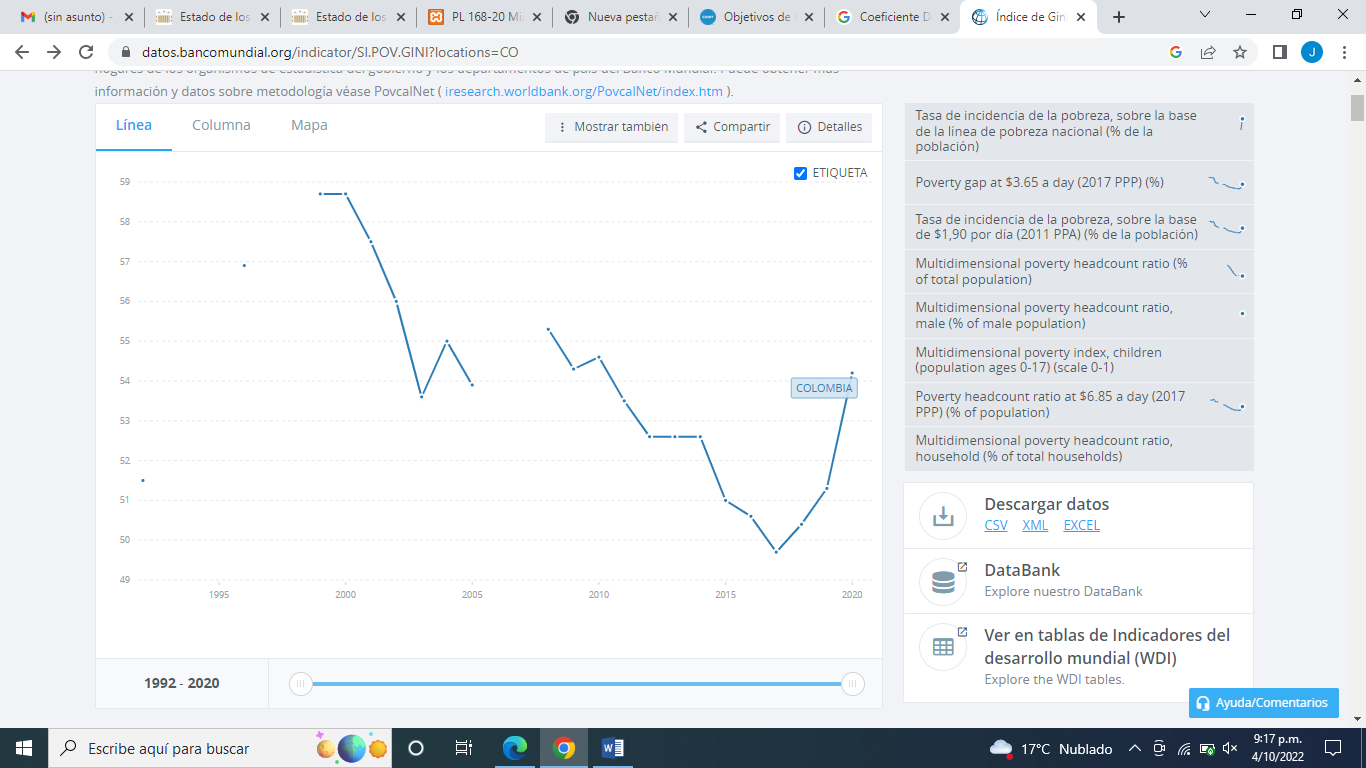 Grafica 1. Coeficiente De Gini Para Colombia 2020Importancia y justificación del Proyecto de Ley: “La vida en la tierra depende de un recurso que nosotros no hemos sabido apreciar ni tampoco darle el valor que en verdad merece. El agua es parte esencial del ser humano y la vida en general de nuestro planeta, la importancia que tiene este líquido va más allá de no solo entender que es vital para la vida, sino también para las distintas actividades que el mismo ser humano ha impuesto para subsistir. Prácticamente estamos en un momento en el cual, si el agua se acabara ahora mismo, sería cuestión de días para que todo lo que conocemos y todo ser vivo, incluidos nosotros, desapareciera”.Datos confiables estiman que el cuerpo humano está constituido por más de un 70% de agua. Aproximadamente un 75% de la superficie de la Tierra es agua, de la cual el 98% es agua salada y, tan solo, el restante 2% es agua dulce. De esta, más del 97% se encuentra en los casquetes polares y la demás está en quebradas, ríos, humedales, aguas subterráneas y lagos.Además de dar sustento a la vida en la Tierra, el hombre la ha utilizado históricamente para diferentes menesteres convirtiéndose en un recurso económico e industrial. Algunas actividades humanas en las cuales el agua es de vital importancia son: consumo humano, higiene personal, piscicultura, agricultura, industria, generación de energía eléctrica, construcción, minería y actividades recreativas.El cambio climático, la escasez del recurso hídrico, el uso inadecuado por parte del ser humano, la contaminación de las fuentes hídricas, el aumento de la población mundial, han puesto en primer plano la gran importancia que tiene el cuidado del líquido vital. El aumento de la población mundial merece capítulo aparte debido a que a mayor población en el planeta mayor es la exigencia sobre los recursos naturales, dentro de ellos el agua. De tal forma que no debemos subestimar su impacto. Otro aspecto muy importante es la disparidad en el uso y distribución del agua. Los datos que a continuación se exponen hablan por sí mismos:“Un africano que vive en una zona rural utiliza 10 litros de agua por día, es decir no alcanza el mínimo vital como se verá más adelante, un francés 150 litros y un norteamericano 425 litros. Además, se prima los otros usos del agua sobre el humano: hoy la agricultura capta 69% del agua consumida en el mundo, la industria 23% y las familias 8%. En los países en desarrollo la parte correspondiente a la agricultura puede alcanzar el 80%. A los problemas de disponibilidad se suma una degradación inquietante de la calidad. En algunas regiones el agua está tan contaminada que ya no puede ser utilizada, ni siquiera con fines industriales. Las causas son múltiples: efluentes no tratados, desechos químicos, escapes de hidrocarburos, abandono de basuras, infiltración en los suelos de productos empleados para la agricultura, etc. (Unesco, 1999).” Uno de los principios básicos inscritos en nuestra Constitución Política reza que algunos de los fines esenciales del Estado están para servir a la comunidad y promover la prosperidad general. Todas aquellas políticas que desarrolla el Estado con el propósito de mejorar las condiciones de vida de una sociedad necesitada de soluciones a sus problemáticas de marginación serán siempre bienvenidas y es nuestro deber como representantes de nuestras comunidades generar iniciativas que contribuyan con el logro de dichos propósitos. En este orden de ideas el presente proyecto de ley está enmarcado dentro de una de las grandes políticas de estado, la cual al ser analizada presenta grandes rezagos, como es la de suministrar agua potable a las comunidades que requieren este precioso líquido. Se hace aún más trascendental la propuesta si tenemos en cuenta que se debe proporcionar agua de buena calidad, en condiciones de gratuidad partiendo de la base de que sean 5m3 por hogar de forma mensual. Determinar con algún grado de precisión cuántos metros cúbicos de agua deben ser entregados a una persona, es un asunto que depende de diversos factores de índole cultural, económico y ubicación geográfica. Aunque existen diversas estimaciones de la cantidad de agua requerida por una persona para su diario vivir, lo cual incluye actividades como bañarse, preparación de alimentos y aseo del hogar, tomaremos la sugerida por la Organización Mundial de la Salud más aproximada que es de 100 litros por día. Así tendremos que para un hogar promedio constituido por 3,1 una persona, según datos del censo DANE del año 2018, son necesarios 9.300 litros mes por hogar, los cuales podemos aproximar a 10.000 litros y que corresponden a un equivalente de 10m3.  Demanda y oferta hídrica en Colombia: Nuestro país posee una oferta hídrica 3 veces mayor al promedio suramericano y 6 veces mayor al promedio mundial, sin embargo, como lo expone el DANE, para el 2019, el 11.5% de la población nacional no tuvo acceso a una fuente de agua mejorada. Es decir que casi 5.000.000 de colombianos están privados del derecho al agua.  “El país cuenta en general con una gran riqueza hídrica, tanto superficial como subterránea; aunque no está distribuida espacial y temporalmente de forma homogénea, en la mayoría de su territorio las condiciones hidrológicas, climáticas y topográficas garantizan una buena oferta de agua y una densa red hidrográfica. Sin embargo, en las regiones y municipios, en la mayoría de los casos, no se tienen políticas claras de ordenamiento para el uso de los recursos hídricos.Los grandes asentamientos humanos y los polos de desarrollo industrial, agrícola, pecuario, hidroenergético del país se han dado en regiones donde la oferta hídrica es menos favorable, lo que ha generado presiones sobre el recurso y señales preocupantes por los problemas de disponibilidad de agua en algunos municipios y áreas urbanas, en especial, durante períodos con condiciones climáticas extremas, como las épocas secas y aquellas con presencia de Fenómeno Cálido del pacífico (El Niño). La oferta hídrica experimenta en la actualidad una reducción progresiva a causa de las limitaciones de uso que implica la alteración de la calidad del agua por contaminación debida a los procesos de la actividad socioeconómica e industrial, los cuales vierten por lo general sus afluentes sin tratamiento previo; además, a estos mismos cuerpos receptores llegan, en muchos casos, volúmenes altos de sedimentos, como resultado de procesos de erosión natural o derivados de la acción antrópica. De otra parte, la disponibilidad del agua está afectada por los procesos de degradación de las cuencas, con la disminución progresiva de la regulación natural del régimen hidrológico que hace más prolongados los períodos de estiaje y mayores las crecientes.Muchos de los sistemas hídricos que actualmente abastecen a la población colombiana evidencian una vulnerabilidad alta para mantener su disponibilidad de agua. Según los estimativos generales para condiciones hidrológicas medias cerca del 50% de la población de las áreas urbanas municipales está expuesta a sufrir problemas de abastecimiento de agua a causa de las condiciones de disponibilidad, regulación y presión que existen sobre los sistemas hídricos que las atienden. Esta situación se hace aún más crítica cuando las condiciones son las de un año seco, período durante el cual esta cifra puede llegar hasta el 80%.Puesto que más del 80% de las cabeceras municipales se abastecen de fuentes pequeñas -arroyos, quebradas, riachuelos con bajas condiciones de regulación y alta vulnerabilidad, que no garantizan una disponibilidad adecuada, es imprescindible conocer en profundidad el estado y la dinámica de estos sistemas para ordenar su uso y realizar un manejo sostenible del recurso. Por esta razón, es preciso evaluar la disponibilidad real de agua en los sistemas hídricos del país y en particular, en las pequeñas fuentes que abastecen a la población, así como también racionalizar el uso del recurso partiendo para ello desde las más pequeñas cuencas hidrográficas municipales hasta las de mayor tamaño. Esto permitiría conocer la disponibilidad real de las cuencas, pues en buen número de ellas se observa hoy la fuerte presión a que son sometidas—de modo incontrolado—por la población asentada en sus cercanías y por la industria; el grado de deterioro presente en algunas de ellas puede explicarse, en cierto modo, por los resultados de la oferta neta, una vez aplicados los factores respectivos de reducción.Según los resultados de este estudio, de no tomarse medidas de conservación y manejo adecuadas, para 2015 y 2025, respectivamente el 66% y el 69% de los colombianos podrían estar en riesgo alto de desabastecimiento en condiciones hidrológicas secas.” Esta situación de contar con las bondades de este recurso hídrico, debería tener a nuestro país en una situación económica, política y social muy por encima de aquellos países que no tienen la fortuna de poseer este recurso. A nivel nacional el país se encuentra dividido en 5 grandes vertientes hidrográficas: Caribe, pacífico, Magdalena-Cauca, Orinoco y Amazonas, 41 zonas hidrográficas y 316 subzonas hidrográficas. (Ver gráfico Oferta total de agua por área geográfica). Es importante señalar que, cuando hablamos de consumo humano de agua nos referimos a consumirla en actividades tales como beber, preparación de alimentos, higiene personal, lavado de vajillas, etc.Oferta total de agua por área geográfica: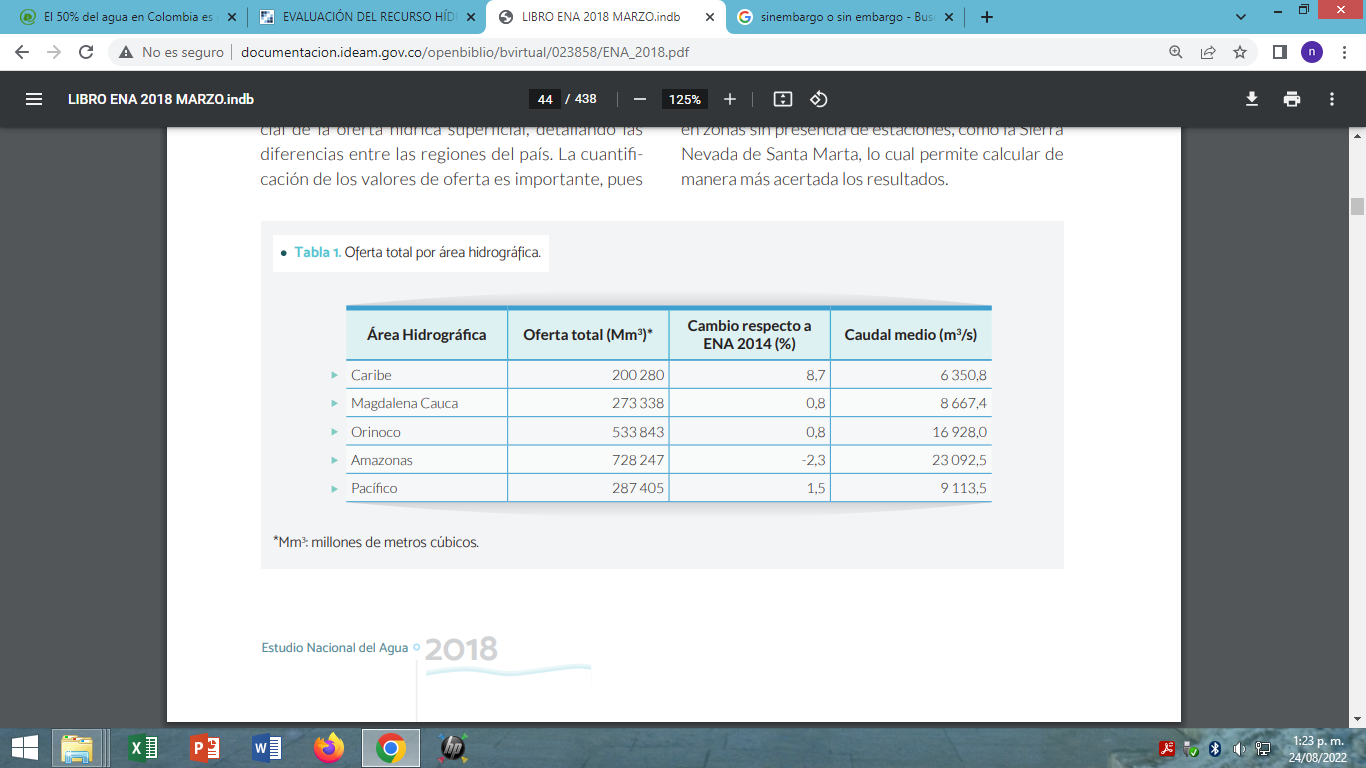 Gráfica 2. Oferta Total de Agua en Colombia Fuente: documentacion.ideam.gov.co/openbiblio/bvirtual/023858/ENA_2018.pdf  En cuanto a la discusión que se ha tenido de tiempo atrás, en distintas entidades del orden nacional e internacional, y que han originado multiplicidad de estudios, relacionada con cuál es el consumo promedio por persona día en litros, se tienen como referencia los siguientes estudios y conceptos. “Para efectos tarifarios, el Decreto No. 1006 del 15 de junio de 1992, estableció que el cargo por consumo de los servicios de acueducto y alcantarillado se determinara teniendo en cuenta los bloques de consumo básico, complementario y suntuario. Este mismo Decreto definió como consumo básico aquel que se destina a satisfacer las necesidades esenciales de una familia, e indica que su nivel se establecerá para cada localidad con base en los parámetros tales como el tamaño de las familias, los hábitos de consumo y las condiciones climáticas.  Dadas las facultades constitucionales según las cuales se faculta a la concesión de subsidios para que las personas de menores ingresos puedan pagar las tarifas de servicios públicos domiciliarios que cubran sus necesidades básicas, la Comisión de Regulación de Agua Potable y Saneamiento Básico, –CRA-, expidió la resolución No. 04 de 1994. En ella se establece como nivel de consumo básico el equivalente a veinte (20) metros cúbicos mensuales por suscriptor. El nivel de consumo establecido por la CRA, ha sido considerado por muchos investigadores del sector, como un consumo elevado. En efecto, Organismos internacionales como la Organización Panamericana de la Salud, han determinado consumos básicos en 80 litros diarios con un máximo de 100 litros por habitante por día. Esto traducido al consumo de una familia de cinco miembros equivale a 12 m3/usuario/mes. Otros estudios definen los consumos básicos oscilando entre 90 y 117 litros por habitantes día, es decir entre 13.5 y 17 metros cúbicos por suscriptor, variando de acuerdo con las condiciones de humedad y climatología. Como ejemplos específicos se pueden indicar que Chile e Inglaterra han adoptado consumos básicos de 15 y 20 m3/suscriptor/mes respectivamente, como política general, sin importar la estacionalidad.” 2. Demanda hídrica sectorial. En la siguiente gráfica podemos observar cómo se distribuye la demanda hídrica a nivel nacional y cuáles son los principales sectores de la sociedad que hacen uso en mayor medida del agua. Es notorio que de 10 sectores analizados el doméstico apenas ocupa el 5º lugar con un 10% del total de la demanda hídrica. El mayor consumidor del recurso hídrico es el sector agrícola con el 43,1% del total.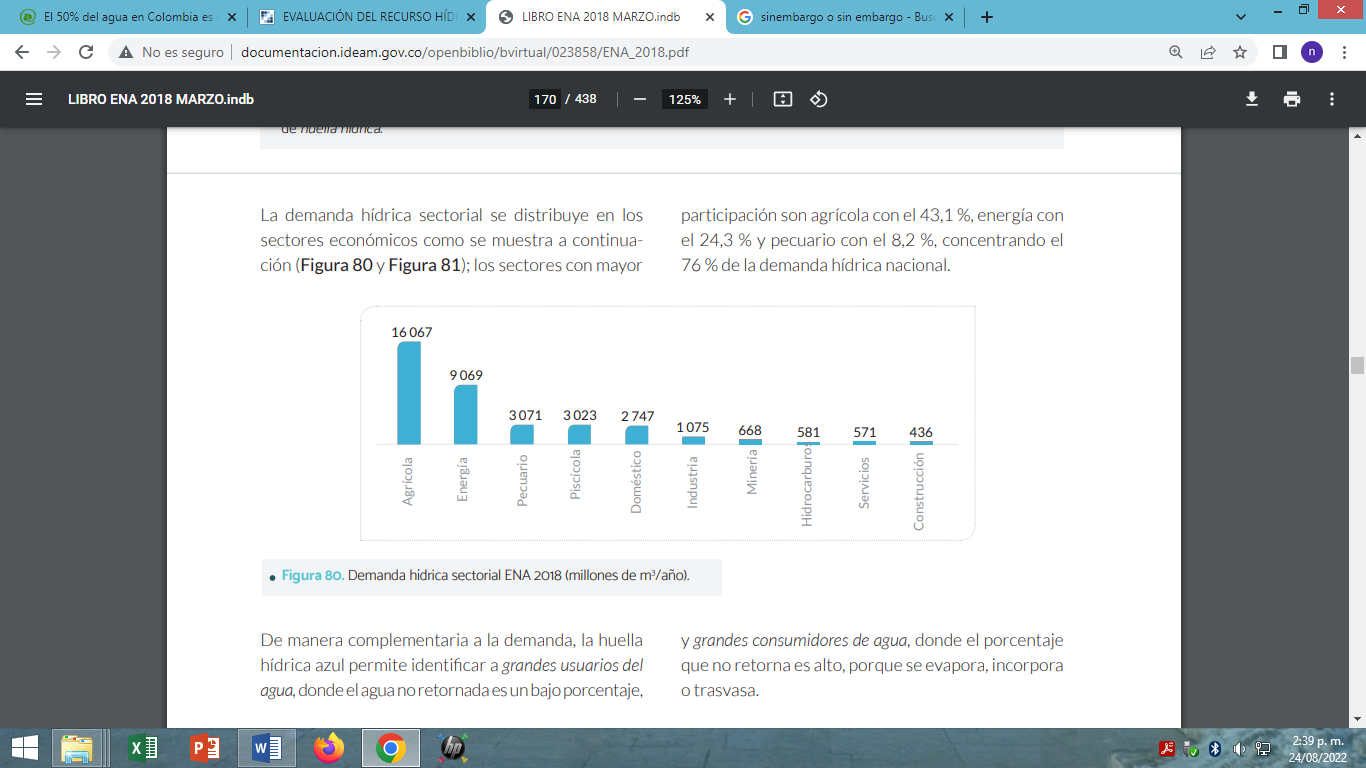 Gráfica 3. Demanda Hídrica Sectorial en ColombiaFuente: Estudio Nacional del Agua, ENA, 2018. (Millones de m3/año).3. Demanda hídrica en porcentaje de la demanda total. 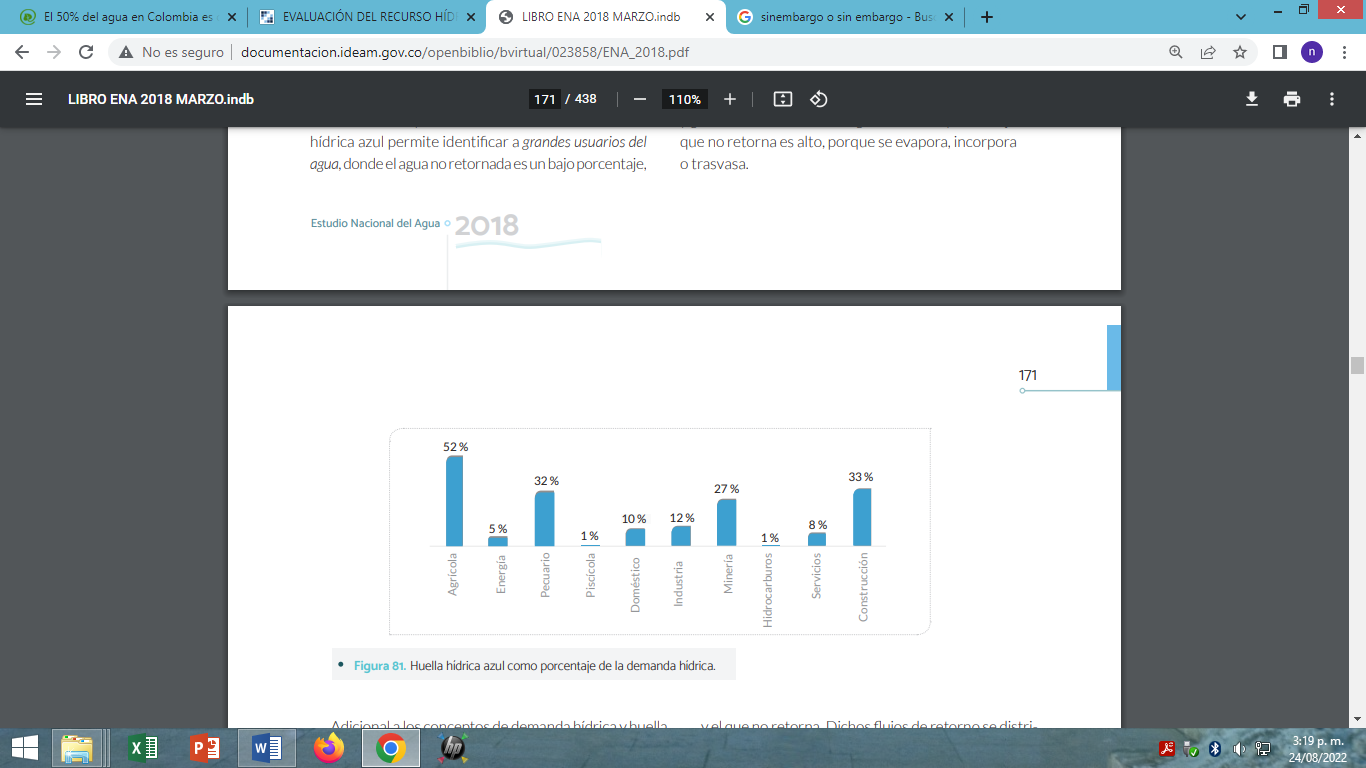 Gráfica 4. Demanda hídrica.Fuente:http://documentacion.ideam.gov.co/openbiblio/bvirtual/023858/ENA_2018.pdf4. Distribución de porcentajes con respecto al total de la demanda.En la siguiente gráfica se resalta la distribución de porcentajes con respecto al total de la demanda para las 20 subzonas hidrográficas que presentan un mayor uso del agua.  Las 20 subzonas abarcan el 44,7% de la demanda total de agua del país.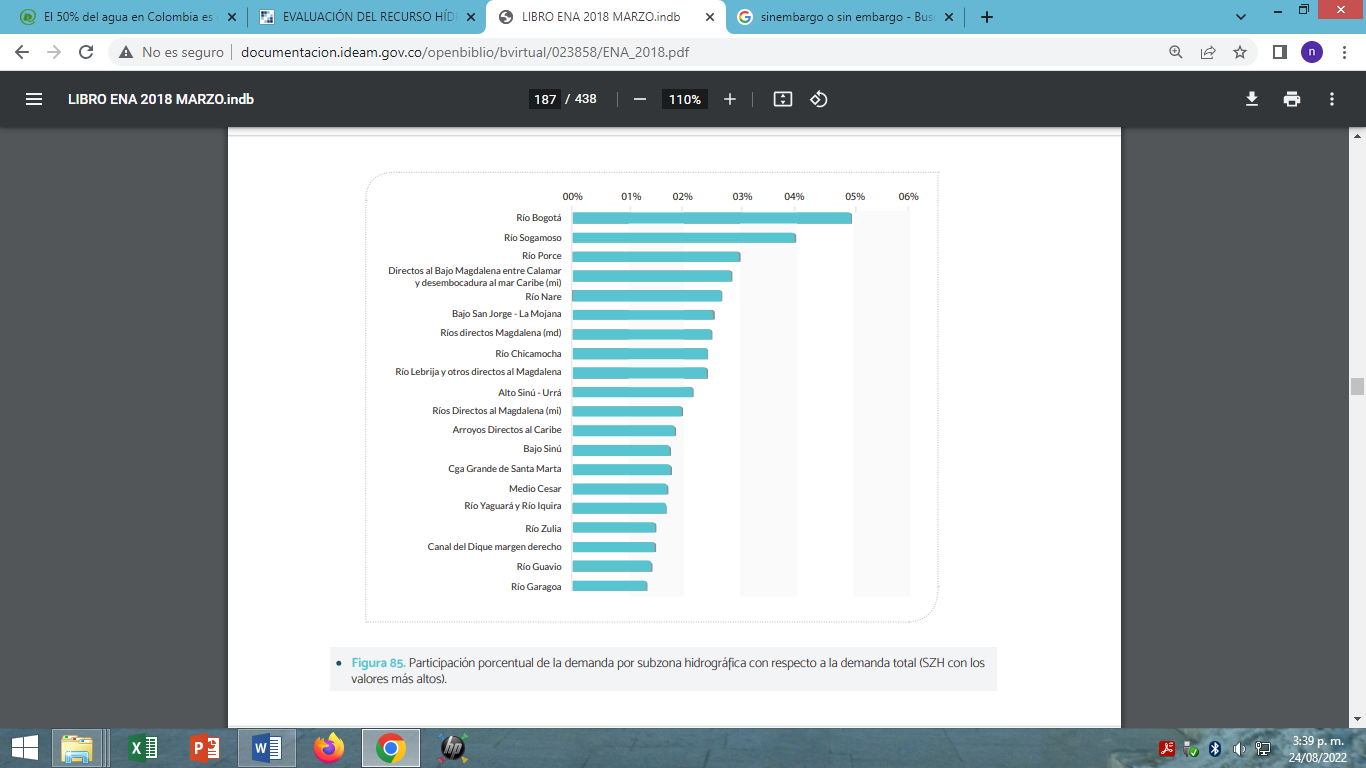 Gráfica 5. Distribución de PorcentajesFuente: http://documentacion.ideam.gov.co/openbiblio/bvirtual/023858/ENA_2018.pdfAlgunas definiciones importantes acerca de fuentes de agua.Con el propósito de enriquecer la discusión acerca del presente proyecto de ley se incluyen algunos conceptos de suma importancia relacionados con las fuentes de agua: 5.1. Aguas superficiales.  Son aquellas que se encuentran sobre la superficie del planeta. Esta se produce por la escorrentía generada a partir de las precipitaciones o por el afloramiento de aguas subterráneas. Pueden presentarse en forma correntosa, como en el caso de corrientes, ríos y arroyos, o quietas si se trata de lagos, reservorios, embalses, lagunas, humedales, estuarios, océanos y mares. Para propósitos regulatorios, suele definirse al agua superficial como toda agua abierta a la atmósfera y sujeta a escorrentía superficial. Una vez producida, el agua superficial sigue el camino que le ofrece menor resistencia. Una serie de arroyos, riachuelos, corrientes y ríos llevan el agua desde áreas con pendiente descendente hacia un curso de agua principal. Un área de drenaje suele denominarse como cuenca de drenaje o cuenca hidrográfica. Colombia es considerado como uno de los países con mayor oferta hídrica natural del mundo, se estima un rendimiento hídrico a nivel nacional de 56 l/s-km2 que supera el rendimiento promedio mundial (10 l/s-km2) y el rendimiento de Latinoamérica (21 l/s-km2).5.2. Agua subterránea. Las aguas subterráneas se entienden como aquellas masas de agua que se encuentran bajo la superficie del suelo. También se conocen como manto acuífero. Forman parte del ciclo hidrológico, que se infiltra a través del agua de lluvia, de la nieve, del agua que se infiltra de las lagunas y los ríos, o en general, cuando la capa superficial del suelo se encuentra saturada de agua. Las aguas subterráneas se encuentran en formaciones geológicas porosas llamadas acuíferos, por donde el agua se mueve y se conecta con las aguas superficiales. El contenido de agua en los acuíferos puede variar según las condiciones meteorológicas, las tasas de explotación y las tasas de recarga. Por ejemplo, en época de fuertes lluvias puede aumentar la tasa de recarga. Sin embargo, en época de sequía donde se mantiene la tasa de explotación, podría bajar el nivel del agua.Se pueden clasificar de dos maneras distintas según se siga el enfoque del ciclo hidrológico o en la zona donde se encuentren. El agua subterránea es un recurso muy importante para el riego (43% del agua destinada a riego a nivel mundial) y la industria de la alimentación. Además, representa cerca de la tercera parte del agua consumida por el ser humano.Para el medio ambiente, las aguas subterráneas también tienen un rol muy importante, ya que permite recargar agua en los ríos, lagos y humedales, fundamentales para un importante número de especies animales y vegetales.” 5.3. Agua marino costera. Las zonas marino costeras son aquellas comprendidas entre los límites de la zona económica exclusiva y un límite terrestre arbitrario que abarca los ecosistemas de agua dulce influidos por las mareas. De los 2’070.408 kilómetros cuadrados de área que posee el país, 892.102 km2 corresponden a aguas jurisdiccionales. La línea de costa está compuesta por aproximadamente 3.531 km sobre el océano Pacífico y el mar Caribe, que se extienden a lo largo de doce departamentos, con una población residente en las zonas costeras e insulares de alrededor de 6.300.000 habitantes para el año 2019, de los cuales cerca del 87% correspondiente a la región Caribe (Invemar, 2020).  5.4. Agua glaciar. Los glaciares son grandes masas de hielo que se acumulan en zonas elevadas, por encima del nivel de las nieves perpetuas, o en las regiones polares, y que descienden lentamente hasta niveles inferiores, como si fuese un río de hielo. El hielo glaciar se forma a partir de la acumulación de nieve. A medida que aumenta el espesor, la compactación provocada por el peso de la nieve, la fusión y la re-congelación de los cristales van transformando la nieve, que pierde porosidad y gana densidad. Los glaciares forman el 10% del total de la superficie terrestre. Sin embargo, el aumento cada vez mayor de la temperatura debido a las emisiones de CO2 y el calentamiento oceánico, así como los efectos del cambio climático, hace que su superficie total se esté reduciendo considerablemente durante el siglo XXI.Las principales consecuencias del derretimiento de los glaciares son:Aumento del nivel del mar.Impacto sobre el clima.Desaparición de especies.Menos disponibilidad de agua dulce.Los glaciares forman el 10% del total de la superficie terrestre. Sin embargo, el aumento cada vez mayor de la temperatura debido a las emisiones de CO2 y el calentamiento oceánico, así como los efectos del cambio climático, hace que su superficie total se esté reduciendo considerablemente durante el siglo XXI.Las principales consecuencias del derretimiento de los glaciares son:Aumento del nivel del mar.Impacto sobre el clima.Desaparición de especies.Menos disponibilidad de agua dulce.”.En nuestro país aún existen 6 masas glaciares muy pequeñas. Dichos glaciares normalmente los conocemos como nevados. De ellos 4 son conos volcánicos y nevados: nevado del Ruiz, nevado de Santa Isabel, nevado del Tolima y nevado del Huila. También distinguimos la sierra nevada de Santa Marta y la sierra nevada del Cocuy.Diagnóstico y Consideraciones: Teniendo en consideración los datos obtenidos de Consumer Insights Q4 de la firma Kantar, y publicados por el diario La República. (10) acerca de la estratificación socio económica en Colombia encontramos que la población ubicada en el estrato 1 corresponde al 21% del total poblacional; en tanto que al estrato 2 le corresponde el 32% del total de habitantes en Colombia. Esto significa que el proyecto de ley beneficiará al 53% del total de habitantes en el país. Si tomamos el censo poblacional elaborado por el DANE en el año 2018. podemos calcular que más de 27.000.000 de personas serán beneficiadas con el presente proyecto. Por último, vale la pena resaltar que el proyecto de ley está inmerso dentro de los Objetivos de Desarrollo Sostenible, ODS, promovidos por la ONU y aceptados en Colombia como un reto con metas y compromisos en un horizonte de 2030. Mediante documento CONPES 3918 “Estrategia para la implementación de los Objetivos de Desarrollo Sostenible, ODS, en Colombia” el 15 de marzo de 2018 se acordó una política nacional con el propósito de implementarlos.Sin lugar a dudas la aprobación de un proyecto de esta naturaleza nos ayudaría a avanzar en la implementación de varios de los objetivos de desarrollo sostenible.Objetivo 1. Fin de la pobreza. Los recursos que utiliza la población beneficiada con este proyecto para el pago del agua podría ser destinado en el cubrimiento de otras necesidades como por ejemplo alimentos, educación, etc.  Objetivo 2. Hambre cero. Similar al objetivo 1 los recursos por no pago de 5 m3 de agua podrían destinarse para alimentación.  Objetivo 3. Salud y Bienestar. Indudablemente que el aseo y la higiene son importantes fuentes de salud y bienestar en cualquier grupo poblacional humano. Con el agua potable se pueden satisfacer diversas necesidades básicas.Objetivo 4. Agua limpia y saneamiento. Contar con el servicio de agua potable en casa es una manera de crear condiciones dignas para la vida de una familia.  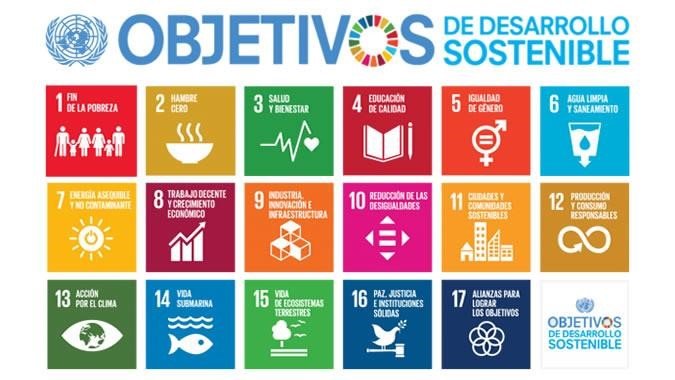 Gráfica 6. Objetivos de Desarrollo Sostenible. Fuente: Objetivos de Desarrollo Sostenible en Colombia: Trayectoria, compromisos y contribuciones de la industriaConclusiones: Brindar una ayuda concreta a las clases menos favorecidas es comenzar a reducir la brecha de la desigualdad en el país. Contribuir con este propósito es lo que busca este proyecto de ley. Es aún más apremiante la necesidad de que el Estado apoye a los estratos 1 y 2, máxime si tenemos en cuenta que hemos atravesado una crisis de grandes proporciones causada por la pandemia del COVID19. Esta crisis contribuyó en gran medida a incrementar la pobreza y la desigualdad.Importante hacer un llamado a nuestra sociedad acerca del cuidado de los recursos naturales y fomentar la conciencia sobre el uso racional de dichos recursos. De la sociedad de hoy depende la continuación de la vida en nuestro planeta para los próximos 50 o 100 años.Es fundamental adoptar políticas apropiadas para luchar contra el cambio climático, el cual se ha constituido en una muy seria amenaza para nuestra supervivencia. La aplicación del mínimo vital de agua potable por medio de políticas públicas, acuerdos y decretos, como ha sucedido en Colombia, ha sido la forma de materializar el acceso a parte de la población a una cantidad de agua gratuita. Así se han establecido varias cantidades como mínimo vital de agua potable en diferentes regiones de nuestro país, que oscilan entre 0.6 y 2.5 metros cúbicos por hogar o suscriptor por mes. IV. “Fundamento Constitucional y Jurisprudencial: El artículo 1 de la Constitución Nacional establece que “Colombia es un Estado Social de Derecho, (...) fundada en el respeto de la Dignidad Humana de las personas”; principio que obliga a las autoridades públicas, y en este caso el Estado Colombiano, a desplegar las acciones para hacer efectivo los derechos fundamentales inherentes al ser humano.Por su parte, los artículos 365 y 366 de la Constitución Política, señalan que “es deber del Estado asegurar su prestación eficiente a todos los habitantes del territorio nacional”, lo que determina la importancia de la prestación eficiente de los servicios públicos para garantizar el bienestar general de la población y el mejoramiento constante de su calidad de vida. Adicional, se expresa la importancia del agua potable, para la supervivencia del ser humano. Adicionalmente, la Declaración de los Derechos Humanos de 1948 consagra como derecho de los seres humanos, el uso del agua, el saneamiento y el goce de un ambiente sano, y para su desarrollo, el Comité de Derechos Económicos, Sociales y Culturales en su observación general número 15, elevó a contenido normativo el derecho humano al agua, y estableció, como obligación a cargo de los Estados, su ejecución sin ningún tipo de discriminación.La Asamblea General de la Organización de Naciones Unidas, en sesión del 29 de julio de 2010, reconoció el acceso al agua potable como un derecho humano básico y urgió a los Estados a garantizar que los casi 900 millones de personas que carecen del líquido vital, puedan acceder al mismo. De otra parte, la convención sobre los derechos del niño exige a los Estados partes que luchen contra las enfermedades y la malnutrición mediante el suministro de alimentos nutritivos y adecuados, y agua potable salubre. Seguidamente la Conferencia de las Naciones Unidas sobre el Medio Ambiente y el Desarrollo, realizada en Río de Janeiro en junio de 1992, acordaron proteger la integridad del sistema ambiental y el Convenio sobre biodiversidad biológica celebrado el mismo año, ratificado por Colombia e incorporado en la legislación Nacional a través de la Ley 165 de 1994, pretende avanzar y promover la conservación de la diversidad biológica. En la Cumbre del Milenio realizada en el 2020, Colombia suscribió la Cumbre y la ratificó mediante el CONPES Social 91 de 2005, su compromiso con los Objetivos de Desarrollo del Milenio -ODM-, con especial énfasis en el número siete, orientado a garantizar la sostenibilidad ambiental, para cuyo propósito estableció como meta la reducción a la mitad el porcentaje de personas que carezcan de acceso sostenible al agua potable para el año 2015. Por su parte y con el objetivo de avanzar constantemente en las metas que se impone la humanidad, el 26 de julio de 2010, la Asamblea General de las Naciones Unidas, mediante Resolución A/64/L.63/Rev.1 declaró el derecho al agua potable y el saneamiento como un derecho humano esencial para el pleno disfrute de la vida y de todos los derechos humanos. La normatividad interna colombiana señala que el bloque de constitucionalidad definido en el artículo 93 de la Constitución Política, que: “los tratados y convenios internacionales ratificados por el Congreso, que reconocen los derechos humanos y que prohíben su limitación en los estados de excepción, prevalecen en el orden interno”, y, en ese sentido, se aplican las declaraciones relacionadas con el derecho humano al agua. Que la Ley 142 de 1994 en su artículo 2o, desarrollo legislativo de los artículos 334, 336, y 365 a 370 de la Constitución Política, define la intervención del Estado en los servicios públicos, para los siguientes fines: Numeral 2.2 "Ampliación permanente de la cobertura mediante sistemas que compensen la insuficiencia de la capacidad de pago de los usuarios".Numeral 2.3 "Atención prioritaria de las necesidades básicas insatisfechas en materia de agua potable y saneamiento básico".Numeral 2.4 "Prestación continua e ininterrumpida, sin excepción alguna, salvo cuando existan razones de fuerza mayor o caso fortuito".Es importante resaltar la visión que sobre el medio ambiente propuso el legislador cuando fue promulgado el código nacional de recursos naturales renovables y de protección al medio ambiente, a través del Decreto 2811 de 1974. Consecuente con los relatos normativos a los que han hecho referencia anteriormente sobre la importancia del agua para la supervivencia de todas las formas de vida en nuestro planeta tomaremos del mencionado código particularmente dos artículos que trascienden el tiempo, teniendo en cuenta la época en la cual fue redactado. Acerca del dominio de sus aguas y sus cauces: “Articulo 80.- Sin perjuicio de los derechos privados adquiridos con arreglo a la ley, las aguas son de dominio público, inalienables imprescriptibles”.En relación a los modos de adquirir el derecho al uso de las aguas, citamos: “Articulo 86.- Toda persona tiene derecho a utilizar las aguas de dominio público para satisfacer sus necesidades elementales, las de su familia y las de sus animales, siempre que con ello no cause. El uso deberá hacerse sin establecer derivaciones, ni emplear maquina ni aparato, ni detener o desviar el curso de las aguas, ni deteriorar el cauce o las márgenes de la corriente, ni alterar o contaminar aguas que en forma que se imposibilite su aprovechamiento por terceros.Cuando para el ejercicio de este derecho requiera transitar por predios ajenos, se deberá imponer la correspondiente servidumbre”.Consideramos de gran importancia referirnos a jurisprudencia proferida por la Corte Constitucional relacionados con el tema que tratamos en el presente proyecto de ley. De esta manera daremos mayor sustento al mismo basados en conceptos que definen la trascendencia e importancia del líquido vital en concepto de respetados juristas responsables de dar luz sobre las actuaciones tanto de empresas prestadoras de los servicios públicos como de los usuarios en situaciones que requieren un manejo excepcional. Regularmente tal jurisprudencia se da en los casos que reclaman en virtud de vulneraciones a los derechos de las personas o comunidades, y se atienden vía Tutela.Así lo argumenta la Corte: “Al ser el agua una necesidad y un elemento vital para la existencia humana, la jurisprudencia constitucional le ha dado tres rasgos diferenciadores a este derecho fundamental: (i) universal, por cuanto todos y cada uno de los hombres y mujeres, sin discriminación alguna, requieren de este recurso para su subsistencia; (ii) inalterable, ya que en ningún momento puede reducirse o modificarse más allá de los topes biológicos; y (iii) objetiva, puesto que  no tiene que ver con la percepción subjetiva del mundo o  de subsistencia, sino que se instituye como una condición ineludible de subsistencia para cada una de las personas que integran el conglomerado social”.En lo referente al contenido del derecho fundamental al agua la Corte Constitucional manifiesta que, en lo relacionado con los fines esenciales del Estado, con apoyo en lo anotado en la Observación General número 15, ha sido explícita en que para garantizar el derecho fundamental al agua, se deben tener en cuenta cinco aspectos: disponibilidad, cantidad suficiente, calidad de agua, accesibilidad física y accesibilidad económica.El atributo de la disponibilidad recalca que el abastecimiento del líquido a cada persona debe ser continuo y suficiente para los usos personales y domésticos; además, que se garantice su suministro constante, permanente y confiable.En referencia al elemento cantidad, el cual se refiere a una medida cuantitativa del número de metros cúbicos de agua potable que necesita una persona, la Organización Mundial de la Salud -OMS- estableció que la cantidad mínima requerido por un sujeto al día -con variación en atención a la región, país, el clima, los hábitos etc.- puede oscilar entre los 50 a 100 metros cúbicos. Al respecto, a partir de lo anterior, la Corte ha establecido una cantidad de 50 metros cúbicos diarios indicando que: “(…) una cantidad suficiente de agua abarca el recurso necesario para el saneamiento, usos personales y domésticos (consumo, preparación de alimentos e higiene)”. La tercera característica hace relación a la calidad del preciado líquido, el cual debe ser salubre y potable, es decir que “no ha de contener microorganismos o sustancias químicas o radiactivas que puedan constituir una amenaza para la salud de las personas. Además, el agua debería tener un color, un olor y un sabor aceptables para cada uso personal o doméstico”.El cuarto componente denominado accesibilidad se refiere a que las instalaciones e infraestructura física donde se distribuye y garantiza el acceso al agua, que debe ser cercana y segura para todos, y sin discriminación alguna.   El último de los componentes corresponde a un factor económico en el que el agua y los servicios e instalaciones de agua deben estar al alcance de todos. Es decir, que los costos y cargos directos e indirectos para proveer el agua deben ser asequibles y no deben comprometer ni poner en peligro el ejercicio de otros derechos.  Por lo anterior, para lograr una garantía efectiva del derecho fundamental al agua es necesario que converjan los cinco elementos mencionados anteriormente y se tengan en cuenta los parámetros proteccionistas constitucionales, sin olvidar lo contenido en el Pacto Internacional de Derechos Económicos Sociales y Culturales, así como las recomendaciones que respecto de éste realiza el Comité de Derechos Económicos Sociales y Culturales.En gran medida las opiniones y conceptos del legislador se han enfocado en usuarios y predios que cumplen con los requisitos estipulados en el artículo 7 del Decreto 302 de 2000, el cual trata acerca de los requisitos que debe cumplir un predio para poder acceder a la conexión de los servicios de acueducto y alcantarillado.Pero qué pasa cuando se trata de predios en zonas de invasión, asentamientos precarios, barrios marginales o sectores habitados que han sido declaradas zonas de alto riesgo, a los cuales no se les puede efectuar conexiones legales de servicios públicos, ¿particularmente acueductos? Al respecto Corte Constitucional dice lo siguiente:“La obligación de garantizar el acceso a una cantidad esencial mínima de agua suficiente para el uso personal y doméstico no es una cuestión que esté sujeta al debate público y la ejecución presupuestal, pues constituye un verdadero y autónomo derecho fundamental de las personas sin el cual la vida, la salud y la dignidad de éstas se ven completamente comprometidas. En consecuencia, las entidades deben adoptar todas las medidas necesarias y que estén a su alcance para salvaguardar el componente mínimo del derecho al agua y, en cuanto al completo disfrute del mismo deben, por mandato constitucional avanzar constantemente mediante el diseño de políticas públicas eficientes en la materia, y usar todos los recursos posibles para mejorar el servicio de acueducto hasta el punto en que se logre cumplir de manera eficiente con todos los componentes del derecho.” En esta misma línea, la Sentencia T-980 de 2012 consideró que, el derecho al agua potable: “(i) sólo tiene carácter fundamental cuando está destinada al consumo humano, ya que en esta circunstancia se halla en conexión directa con otros derechos, como la vida digna, la salud, la educación, la salubridad pública, entre otros”.Respecto al suministro mínimo de agua potable, la Organización Mundial de la Salud (OMS), en su informe sobre la cantidad de agua domiciliaria, el nivel del servicio y la salud señaló que la cantidad de agua mínima que una persona necesita para la satisfacción de las necesidades básicas es de 50 litros de agua al día. Parámetro que ha seguido esta Corporación al momento de proteger el derecho al agua potable y ordena el suministro del mismo. Concluye esta Sala de Revisión que, el acceso al agua potable es esencial para el desarrollo del ser humano razón por la cual, deberá ser suministrada bajo los contenidos mínimos establecidos en la Observación N°15 del Comité de Derechos Económicos, Sociales y Culturales de las Naciones Unidas, así como por la jurisprudencia de esta Corte, esto es, en la cantidad y con la calidad necesaria para que las personas puedan satisfacer sus necesidades básicas, atendiendo de igual manera, lo establecido por Organización Mundial de la Salud.  Finalmente consideramos oportuno tener en cuenta las siguientes reglas jurisprudenciales establecidas por la Corte que respaldan en consecuencia lo anteriormente expuesto.Las empresas de servicios públicos no están obligadas a prestar el servicio de acueducto a las personas que no cumplan con los requisitos para acceder al mismo. Sin embargo, dicha compañías tienen el deber de suministrar el mínimo de agua potable, el cual, conforme con la Organización Mundial para la Salud (OMS) corresponde a 50 litros al día, por persona. Cifra que traducida a metros cúbicos sería igual a 5m3 por persona por mes.El deber de la empresa de servicios públicos de suministrar el mínimo de agua potable a la población colombiana, es una obligación que opera con independencia de la legalidad del predio.Las empresas de servicios públicos deben garantizar y satisfacer a todas las personas el derecho al agua potable, en su dimensión al acceso al líquido. Para ello, tales personas jurídicas pueden hacer uso de cualquier medio idóneo, y no necesariamente a través de la conexión del servicio de acueducto, por ejemplo, carro tanques, pilas públicas entre otras.V. DERECHO COMPARADO:      1. Experiencias internacionales mínimo vital del agua. Bélgica. En sentencia 036 de 1998, el Alto Tribunal Constitucional del Estado consideró que el derecho al agua se deriva del artículo 23 de la Constitución del Estado Federal de Bélgica por cuanto consagra la dignidad humana, que debe concretarse en un desarrollo normativo que garantice el derecho a la protección de la salud, a la vivienda digna, a la protección de un medio ambiente saludable, al desarrollo cultural y social, entre otros. Asimismo, teniendo en cuenta el capítulo 18 del Programa 21 aprobado en junio de 1992 en Rio de Janeiro por la Conferencia de Naciones Unidas sobre el Medio Ambiente y el Desarrollo.Francia. El Consejo Constitucional considera que el derecho al acceso al agua se encuentra indirectamente derivado de dos derechos de rango constitucional por estar consagrados en los párrafos 10 y 11 del preámbulo de la constitución como lo son el derecho a la vivienda digna y a la protección de la salud pública, en tanto que se considera su valor fundamental en virtud del bloque de constitucionalidad francés y la jurisprudencia.  Italia. Por su parte, en Italia la Corte Constitucional consideró que “el agua es un bien primario en la vida del hombre, configurado como recurso para salvaguardar, caracterizado por ser un derecho fundamental tendiente a mantener íntegro el patrimonio ambiental”. La Carta Europea de los recursos de agua, adoptada en 2001 con carácter de “recomendación” por el Comité de Ministros del Consejo de Europa, declara que “toda persona tiene derecho a disponer de agua suficiente para satisfacer sus necesidades esenciales”. Sin embargo, la Carta de los derechos humanos de la UE de 2000, no menciona este derecho. En España, la consideración de las aguas como dominio público (legislación del siglo XIX y a partir de 1985) ha hecho innecesaria la configuración de un derecho subjetivo a su utilización, justamente porque el uso público de este recurso incluía la satisfacción de las necesidades domésticas. Antiguamente, el uso público o aprovechamiento común del agua obligaba a buscarla donde se encontrase (fuentes, ríos y otras corrientes), pero no incluía el derecho al suministro en la propia vivienda. México. A través del Pacto Internacional de Derechos Económicos Sociales y Culturales (PIDESC) que la comunidad internacional ha desarrollado con mayor detalle este derecho13. Es importante decir que el Senado mexicano ratificó este Pacto el 18 de diciembre de 1980, acto jurídico que se publicó en el Diario Oficial de la Federación del 12 de mayo de 1981, donde se señaló que dicha norma comenzaría a ser vinculante para el país a partir del 23 de marzo de 1981. Al ratificar este instrumento, el Estado mexicano aceptó voluntariamente las obligaciones para realizar progresivamente, y utilizando el máximo de los recursos disponibles, el derecho al agua que, como ha señalado el Comité de Derechos Económicos Sociales y Culturales (Comité DESC), es esencial para alcanzar un nivel de vida adecuado.Costa Rica. En el ordenamiento jurídico de este Estado, se ha considerado por jurisprudencia de la Sala Constitucional de la Corte Suprema que el agua potable es un derecho fundamental por conexidad con los derechos fundamentales a la salud, a la vida, al medio ambiente sano, a la alimentación y a la vivienda digna. En tal sentido, es de señalar que la suspensión del servicio de agua potable se considera en principio una violación a derechos fundamentales plasmados en la Constitución, por lo cual, la interrupción por incumplimiento de pago debe surtirse observando el debido proceso y además, para no menoscabar al ser humano en sus condiciones mínimas, debe garantizarse la conexión provisional a fuentes de agua públicas.” Experiencias a nivel nacional mínimo vital del agua. De acuerdo con la información recopilada, Medellín fue la ciudad pionera en implementar el mínimo vital de agua con gratuidad para los estratos 1 y 2. El suministro de agua es de 2,5 m3 por persona. Lo cual significa que, para un hogar constituido por 4 personas, aproximadamente es el promedio nacional, tiene derecho a 10 m3 (10.000 litros). Para el 2021 hay un aproximado de 268.964 ciudadanos beneficiados por el programa, donde la población priorizada es aquella con puntaje de hasta 47,99 en el Sisbén y víctimas de desplazamiento. Este programa se financia a través de un convenio con EMP (Empresas Públicas de Medellín) y gracias a los recursos que la administración municipal invierte, los cuales son de $25.000 millones anualmente. El mínimo vital es un beneficio establecido a través del Decreto 485 de 2011 y 064 de 2012, y consiste en otorgar 6 metros cúbicos de agua, sin costo, para los usuarios residenciales de los Estratos 1 y 2 de la ciudad de Bogotá.El mínimo vital tiene cobertura en todas las localidades de Bogotá, pero está concentrado en aquellas que tienen la mayor cantidad de personas de estratos bajos.  Del total de beneficiarios, BOSA tiene el 16.13%; Kennedy 15.91%; Ciudad Bolívar 12.9%; Suba 12.7%; Usme 10.1%; Engativá 7%, y el resto en las demás localidades.El mínimo vital otorgado desde 2012 a 121.535 suscriptores de estrato 1 y 591.861 suscriptores de estrato 2, representan 51 millones de metros cúbicos por año con un costo, para el año 2015, de $62 mil millones de pesos. En la ciudad de Bucaramanga mediante el Decreto 0215 de 2013 se estableció el mínimo vital de agua potable para los estratos 1 y 2 entregándoles en gratuidad hasta 6 m3 de agua al mes por suscriptor. Se asigna a personas hasta con 30 puntos en la encuesta Sisben.Otra experiencia sobre el mínimo vital que merece ser traída a colación es la desarrollada por la Alcaldía de Manizales, la cual a través del Acuerdo 1015 de 2018 entrega 5 m3 de agua por familia por mes a los usuarios residenciales de los estratos 1 y 2 de la ciudad de Manizales. Los requisitos para ingresar a este programa son: Sisbén IV: nivel entre A1 y C1 (35 puntos o menos); vivir en estrato 1 y 2; consumir hasta 13 m3 al mes.Desde 2014, cuando comenzó la implementación del programa 'Mínimo Vital' en Santiago de Cali, son más de 80 mil las familias de estrato 1, unas 150 mil de estrato 2 y 1.500 hogares del Instituto Colombianos de Bienestar Familiar quienes se han beneficiado de esta estrategia.Anualmente el programa tiene una asignación de $19 mil millones y entrega a cada beneficiario seis metros cúbicos de agua potable al mes.En el marco de la emergencia sanitaria por la covid-19 el 'Mínimo Vital' no ha parado. Por lo contrario, 15 mil caleños más de los estratos 1 y 2 y que antes de la pandemia no disponían del servicio de acueducto por falta de pago, gracias al programa fueron reconectados y hoy reciben agua potable en donde no pagan el valor de los 6 metros cúbicos. VI.  RELACION DE POSIBLES CONFLICTOS DE INTERES:  En cumplimiento con lo dispuesto en el artículo 3 de la Ley 2003 de 2019, por el cual se modifica el artículo 29 de la Ley 5ª de 1992, los autores, siguiendo la jurisprudencia del Consejo de Estado sobre este tema, consideran que el presente proyecto de ley no genera conflictos de interés para su discusión y votación por cuanto se trata de un proyecto de carácter general que no crea un beneficio o perjuicio particular, actual y directo; sin perjuicio del propio análisis que deberá hacer cada Congresista respecto de su situación individual.VII. IMPACTO FISCAL:“La Ley 819 de 2003 “Por la cual se dictan normas orgánicas en materia de presupuesto, responsabilidad y transparencia fiscal y se dictan otras disposiciones”, al tenor de su artículo 7 dice “el impacto fiscal de cualquier proyecto de ley, ordenanza o acuerdo, que ordene gasto o que otorgue beneficios tributarios, deberá hacerse explícito y deberá ser compatible con el Marco Fiscal de Mediano Plazo. Para estos propósitos, deberá incluirse expresamente en la exposición de motivos y en las ponencias de trámite respectivas los costos fiscales de la iniciativa y la fuente de ingreso adicional generada para el financiamiento de dicho costo”. De acuerdo con información obtenida del DANE, Censo Nacional de Población y Vivienda, CNPV-2018, e información del Banco Mundial.  Tenemos aproximadamente 10.765.826 personas viviendo en el estrato socioeconómico 1; lo cual nos da un aproximado de 3.472.847 hogares.Para el estrato socioeconómico 2 tenemos aproximadamente 16.405.069 personas y un aproximado de 5.291.958 hogares. Si para el estrato 1 tomamos un promedio de $1.000 por metro cúbico m3 y nuestra propuesta es darles con carácter de gratuidad 5 m3 (cinco) tenemos un total de $17.364.235.000 mes (diez y siete mil trescientos sesenta y cuatro millones doscientos treinta y cinco mil).Para el estrato 2 tomamos un promedio de $1.500 por metro cúbico m3 y nuestra propuesta es darles con carácter de gratuidad 5m3 (cinco) tenemos un total de $39.689.685.000 mes (treinta y nueve mil seiscientos ochenta y nueve millones seiscientos ochenta y cinco mil).“En la realidad, aceptar que las condiciones establecidas en el artículo 7° de la Ley 819 de 2003 constituyen un requisito de trámite que le incumbe cumplir única y exclusivamente al Congreso reduce desproporcionadamente la capacidad de iniciativa legislativa que reside en el Congreso de la República, con lo cual se vulnera el principio de separación de las Ramas del Poder Público, en la medida en que se lesiona seriamente la autonomía del Legislativo. Precisamente, los obstáculos casi insuperables que se generarían para la actividad legislativa del Congreso de la República conducirían a concederle una forma de poder de veto al Ministro de Hacienda sobre las iniciativas de ley en el Parlamento.”“Las obligaciones previstas en el artículo 7 de la Ley 819 de 2003 constituyen un parámetro de racionalidad legislativa, que está encaminado a cumplir propósitos constitucionalmente valiosos, entre ellos el orden de las finanzas públicas, la estabilidad macroeconómica y la aplicación efectiva de las leyes.”VIII. CONFLICTO DE INTERESES. Dando alcance a lo establecido en el artículo 3 de la Ley 2003 de 2019, “Por la cual se modifica parcialmente la Ley 5 de 1992”, se hacen las siguientes consideraciones a fin de describir la circunstancias o eventos que podrían generar conflicto de interés en la discusión y votación de la presente iniciativa legislativa, de conformidad con el artículo 286 de la Ley 5 de 1992, modificado por el artículo 1 de la Ley 2003 de 2019, que reza: “Artículo 286. Régimen de conflicto de interés de los congresistas. Todos los congresistas deberán declarar los conflictos De intereses que pudieran surgir en ejercicio de sus funciones.Se entiende como conflicto de interés una situación donde la discusión o votación de un proyecto de ley o acto legislativo o artículo, pueda resultar en un beneficio particular, actual y directo a favor del congresista. Beneficio particular: aquel que otorga un privilegio o genera ganancias o crea indemnizaciones económicas o elimina obligaciones a favor del congresista de las que no gozan el resto de los ciudadanos. Modifique normas que afecten investigaciones penales, disciplinarias, fiscales o administrativas a las que se encuentre formalmente vinculado. Beneficio actual: aquel que efectivamente se configura en las circunstancias presentes y existentes al momento en el que el congresista participa de la decisión. Beneficio directo: aquel que se produzca de forma específica respecto del congresista, de su cónyuge, compañero o compañera permanente, o parientes dentro del segundo grado de consanguinidad, segundo de afinidad o primero civil.(…)”Sobre este asunto la Sala Plena Contenciosa Administrativa del Honorable Consejo de Estado en su sentencia 02830 del 16 de julio de 2019, M.P. Carlos Enrique Moreno Rubio, señaló que:“No cualquier interés configura la causal de desinvestidura en comento, pues se sabe que sólo lo será aquél del que se pueda predicar que es directo, esto es, que per se el alegado beneficio, provecho o utilidad encuentre su fuente en el asunto que fue conocido por el legislador; particular, que el mismo sea específico o personal, bien para el congresista o quienes se encuentren relacionados con él; y actual o inmediato, que concurra para el momento en que ocurrió la participación o votación del congresista, lo que excluye sucesos contingentes, futuros o imprevisibles. También se tiene noticia que el interés puede ser de cualquier naturaleza, esto es, económico o moral, sin distinción alguna”.Se estima que la discusión y aprobación del presente Proyecto de Ley podría generar conflictos de interés en razón de beneficios particulares, actuales y directos a favor de un congresista, de su cónyuge, compañero o compañera permanente o pariente dentro del segundo grado de consanguinidad, segundo de afinidad o primero civil, conforme a lo dispuesto en la ley, que participen en cualquier parte del proceso de desarrollo, etiquetado, publicidad y cualquier otra forma de marketing alusiva a cualidades, características o atributos ambientales de productos en los términos establecidos en el Proyecto de Ley.Es menester señalar, que la descripción de los posibles conflictos de interés que se puedan presentar frente al trámite o votación del presente Proyecto de Ley, conforme a lo dispuesto en el artículo 291 de la Ley 5 de 1992 modificado por la Ley 2003 de 2019, no exime al Congresista de identificar causales adicionales en las que pueda estar incurso.Cordialmente,JOSE OCTAVIO CARDONA LEONRepresentante a la CámaraEdificio Nuevo del Congreso Carrera 7ª No. 8-68PROYECTO DE LEY N° ____ DE 2022 CÁMARA DE REPRESENTANTES “POR MEDIO DE LA CUAL SE ESTABLECE EL MINIMO VITAL DE AGUA POTABLE EN COLOMBIA Y SE DICTAN OTRAS DISPOSICIONES”EL CONGRESO DE COLOMBIADECRETA:ARTICULO 1º. Objeto. La presente ley tiene por objeto establecer en el territorio nacional el suministro de un mínimo vital de agua potable en condiciones de gratuidad para la población residencial perteneciente de los estratos 1 y 2, buscando garantizar el bienestar general y la calidad de vida en condiciones dignas y justas. ARTICULO 2º. Definición. la cantidad mínima de agua potable que requiere una persona, de forma continua y suficiente para garantizar la satisfacción de sus necesidades de alimentación, salubridad y saneamiento básicos.ARTICULO 3º. Beneficiarios. A partir de la promulgación de la presente ley, el Estado colombiano garantizará de forma gratuita un mínimo vital de agua potable, equivalente a 5m3 (cinco metros cúbicos) como mínimo mensualmente a cada hogar perteneciente a los estratos 1 y 2. ARTICULO 4º. Competencia de los Municipios y Distritos. Corresponde a los municipios y distritos a través de sus respectivos concejos garantizar el suministro del mínimo vital de agua potable, en los términos de la presente ley. Por lo cual, cada municipio y distrito deberá reglamentar la implementación del programa de mínimo vital dentro de los seis (06) meses siguientes a la entrada en vigencia de la presente ley.PARAGRAFO 1. Pasados seis (06) meses sin que el respectivo Concejo municipal o distrital hayan reglamentado el otorgamiento del mínimo vital de agua potable, será el Alcalde municipal o distrital el responsable de su reglamentación en las mismas condiciones de la presente ley.PARAGRAFO 2. Los municipios y distritos que ya tengan establecido a través de Decretos o Acuerdos el suministro de un mínimo vital de agua potable para usuarios residenciales de los estratos 1 y 2, serán autónomos en determinar la cantidad de metros cúbicos a suministrar teniendo en cuenta las condiciones propias de su territorio. PARAGRAFO 3. En el evento en que el municipio o distrito no se encuentre en la capacidad de atender el pago del mínimo vital de agua potable con sus propios recursos o con los provenientes del Sistema General de Participaciones, deberán gestionarlos con el fin de hacer efectivo el mínimo vital de agua potable, en los términos de la presente ley.Artículo 5º. Financiación del mínimo vital de agua potable. El mínimo vital de agua potable será financiado con los recursos dispuestos en el Fondo de Solidaridad y Redistribución de Ingresos municipales y distritales, y por los recursos que determine cada municipio o distrito a través de sus concejos o alcaldías respectivas.Artículo 6º. Forma de subsidiar. Modifíquese el numeral 6 del artículo 99 de la Ley 142 de 1994, el cual quedará así:“99.6. La parte de la tarifa que refleje los costos de administración, operación y mantenimiento a que dé lugar el suministro será cubierto siempre por el usuario; la que tenga el propósito de recuperar el valor de las inversiones hechas para prestar el servicio podrá ser cubierta por los subsidios, y siempre que no lo sean, la empresa de servicios públicos podrá tomar todas las medidas necesarias para que los usuarios las cubran. En ningún caso el subsidio será superior al 50% del costo medio del suministro para el estrato 3, al 40% del costo medio del suministro para el estrato 2, ni superior al 70% de éste para el estrato 1; salvo para el caso del mínimo vital de agua potable hasta 5 metros cúbicos, el cual debe ser subsidiado en un 100% para los estratos 1 y 2”.Artículo 7°. Cultura del agua. El Gobierno Nacional a través del Ministerio de Ambiente y Desarrollo Sostenible deberá desarrollar programas que conlleven a promocionar una cultura de ahorro y protección de los recursos hídricos.Artículo 8°. Vigencias y derogatorias. La presente ley rige a partir de la fecha de su publicación y deroga de manera expresa toda disposición anterior que le sea contraria.JOSE OCTAVIO CARDONA LEONRepresentante a la CámaraNÚMERO PROYECTOTÍTULOESTADO/TRÁMITENo. 23/14 Cámara“Por medio de la cual se establecen normas tendientes a garantizar la prestación del servicio de agua potable, especialmente por medio de Acueductos Comunitarios y se dictan otras disposiciones. [Agua potable]”. Retirado por el Autor el 18/09/2014. No. 12/15 Cámara“Por medio del cual se crean disposiciones y regulaciones frente al uso del agua a nivel nacional y se dictan otras disposiciones. (Código del agua)”.Archivado por Tránsito de Legislatura el 20/06/2016.No. 14/16 Cámara“Por medio del cual se crean disposiciones y regulaciones frente al uso del agua a nivel nacional y se dictan otras disposiciones. [Código del agua]”. Archivado por Tránsito de Legislatura el 20/06/2017. No. 056/18 SENADO“Por el cual se establece el mínimo vital de agua potable y se dictan otras disposiciones”. Archivado por Tránsito de Legislatura el 02/06/2020. No. 168/20 Senado“Por el cual se establece el mínimo vital de agua potable y se dictan otras disposiciones”. Archivado – Art 190 Ley 5ta/92.No. 217/21 Cámara“La presente Ley tiene por objeto establecer un mínimo vital de agua potable para garantizar el bienestar general y la calidad de vida en condiciones dignas y justas de los habitantes del territorio nacional”. Archivado – Art 190 Ley 5ta/92.